Objednávka. – dodáno 28/7/21Dobrý den,objednávám proužky do glukometru DM  XXX ks dle přílohy s dodáním do Lékárny ÚPMD. Objednávku posílám v příloze. Prosím o potvrzení objednávky. Děkuji a jsem s pozdravem.--PharmDr.Margita KlusákováLékárna ÚPMDPodolské nábřeží 157, 14700 Praha 4tel.296 511 151email: margita.klusakova@upmd.eu,lekarna@upmd.euDobrý den,
akceptujeme vaši objednávku dle dohodnutých podmínek.

S pozdravem
Alena Pyciak
Foxmedica export s.r.oCena bez DPH: 55 680 Kčút 15. 6. 12:23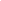 ne 20. 6. 14:48